Kidney Health Passport 	  	Today’s Date ________________1 - About MeAge: 	                                         Diagnosis of Chronic Kidney Disease                                 Gender:	F	M	Other	      Decline to answer     2 – My Body Mass Height 			    	 cm	            REFERENCE RANGE BMIWeight 			 kg		BMI 				 kg/m2		3 – My Blood Pressure Arm	 L	 R				TARGET				 mmHg		Systolic: 120 - 140 mmHg						Diastolic: 80 - 90 mmHg4 – My Kidney Function (eGFR = estimated glomerular filtration rate)  Serum Creatinine 		mol/L	eGFR* 		                           mL/min/1.73m2		*please note that an eGFR  60 mL/min/1.73m2 does not necessarily rule out the presence of kidney disease 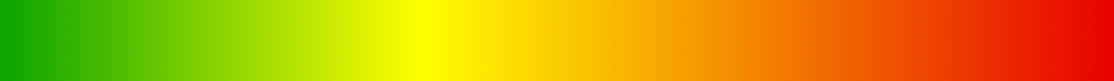 5 – My Current Medications (prescription, non-prescription, supplement and natural health remedies)6 – My Risk FactorsDiabetes High blood pressure  Heart disease (history of heart attack, stroke) Family history of kidney disease Aboriginal, Asian, South Asian, African, Caribbean, Pacific Islander, Hispanic descentCurrent or recent (within the last 6 months) tobacco use  BMI  30 kg/m2Use of medications that may potentially be harmful to the kidney _____________________________________________________Past urine test positive for protein Physical Inactivity (< 30 minutes/day) Personal history of concerns involving the urinary system (e.g., kidney stones, kidney surgery, cancer of kidney or prostate gland)7 – My PlanPhysical Activity 							Dietary changes 							Reduce/quit tobacco use 						Other 								8 – Recommended Follow-UpNo follow-up necessary Follow up with family doctor or GP Follow up with pharmacist9 – Consulting Pharmacist 						